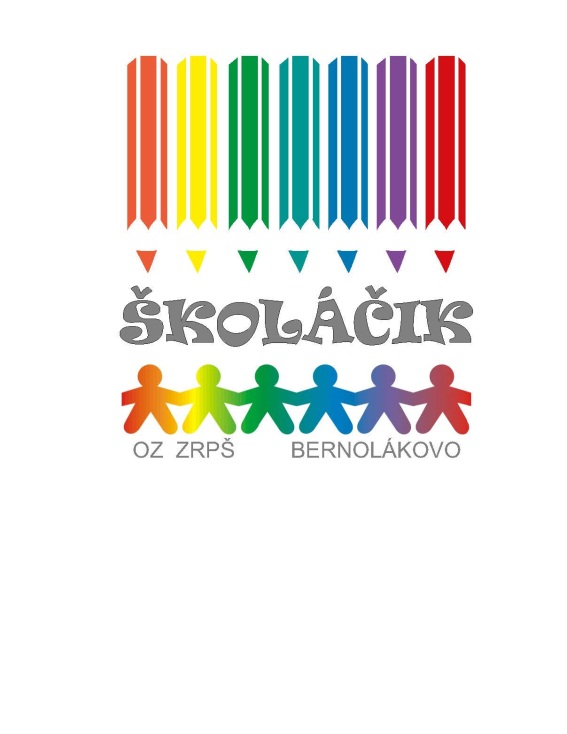 “Každé poznanie vychádza zo srdca,		každé  vzdelanie zo života.”						(Christian Friedrich Hebbel)Aj Vy môžete rozhodnúť		A poukázať 2% z Vašich daní pre naše deti.Najneskôr do 30.4.2013 pošlite/doručte formuláre (Potvrdenie o zaplatení dane + Vyhlásenie o poukázaní sumy) miestne príslušnému daňovému úradu.(Daňový úrad – pobočka Senec, Mierové námestie 17, 903 01 Senec)Poslaním OZ ZRPŠ Školáčik je:Zlepšovať kvalitu vzdelávania a školského prostrediaPodporovať talenty a šport u detí.Budovať pozitívny vzťah ku škole.Podporovať environmentálne cítenie detí.Organizovať kultúrne, spoločenské a telovýchovné podujatia.Ďakujeme za všetky deti.